Scatter Plots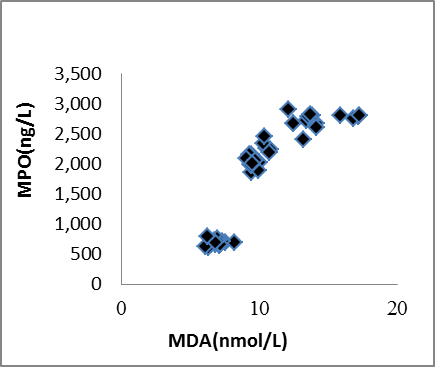 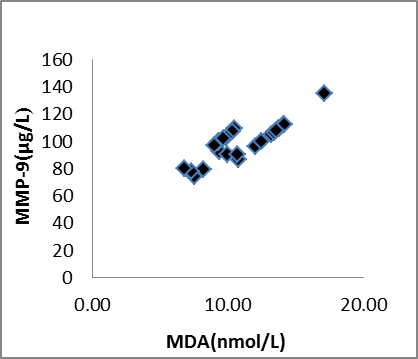 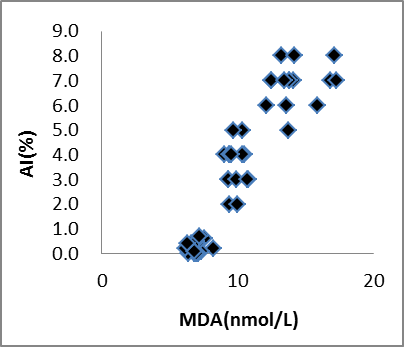 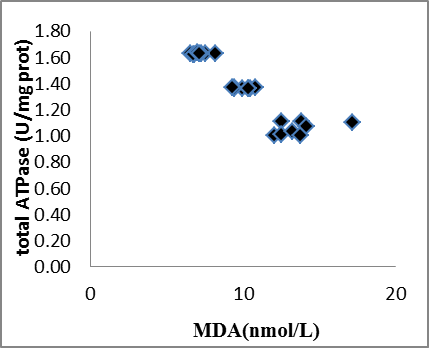 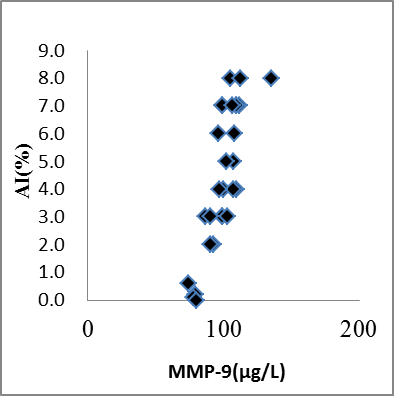 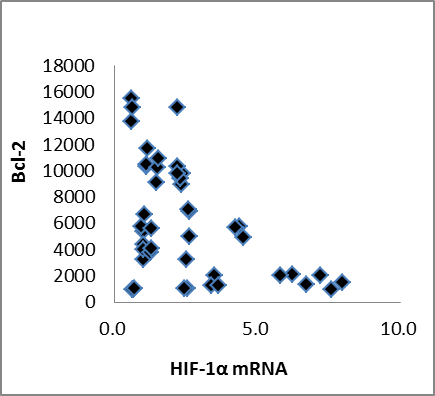 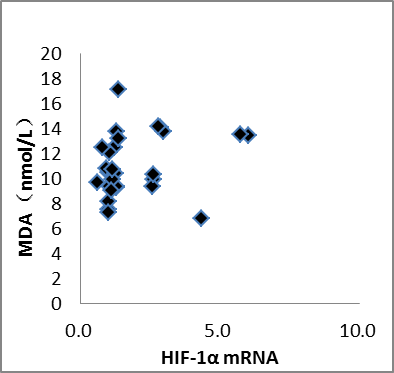 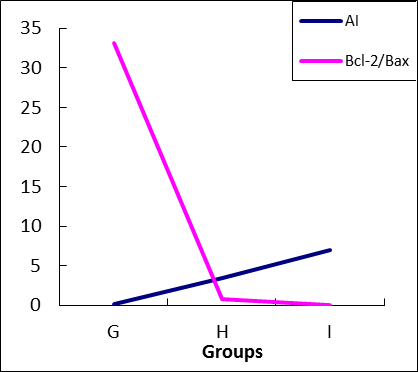 